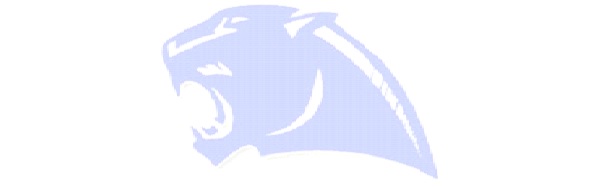 CYA FOOTBALL & CHEER INCIDENT REPORTDATE: ___________________         DIVISION: _________________      CYA REPORT NUMBER: _________COMPLAINT / INJURY                     _____________________________________________________________________________________________________________________________________________________________________________________________________________________________________________________________________________________________________________________________________________________________________________________________________________________________________________________________________________________________________________________________________________________________________________________________________________________________________________________________________________________________________________________________________________________________________________________________ACTION TAKEN: __________________________________________________________________________________________________________________________________________________________________________________________________________________________________________________COMMITTEE REVIEWER: ___________________________________________PRESIDENT REVIEW: _____________________________________________